Year 4 Home Learning  Grid: Monday 8th June to Friday 12th June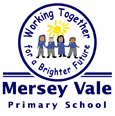 Year 4 Home Learning  Grid: Monday 8th June to Friday 12th JuneYear 4 Home Learning  Grid: Monday 8th June to Friday 12th JuneYear 4 Home Learning  Grid: Monday 8th June to Friday 12th JuneYear 4 Home Learning  Grid: Monday 8th June to Friday 12th JuneMondayTuesdayWednesdayThursdayFridayReadingComprehensionRead the story of Romulus and RemusHow did the Roman Empire begin?see the link on Y4 webpage choose one of the (comprehension levels to complete)ReadingRead a non-fiction book  ReadingRead a bookin the garden(weather permitting) ReadingPrepare and read a poemto your family ReadingCurl up somewhere cosy and read your favourite book.WritingMastering inverted commasWritingInvestigating dictionariesWritingUsing a thesaurus WritingExploring synonyms and antonymsWritingReading lesson: Kensuke’s Kingdom by Michael MorpurgoMathsTenthsMathsDivide one and two digit numbers by 10MathsHundredthsMathsDivide one and two digit number by 100MathsMaths in footballHistoryHow and why did the Romans invade Britain? Extra informationUseful link for children about Romans in Britain for future lessonshttp://www.primaryhomeworkhelp.co.uk/Romans.htmGeography RiversDraw and label a river’s journey.ScienceSound and vibrationWatch… What is Pitch?What is the volume and sound? (try an investigation, see links on webpage/dojo)FrenchClothes and food4th June lessonArt and DesignExciting paintings reviewing classic paintings